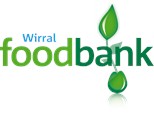 The Wirral Foodbank is an independent Charitable Incorporated Organisation and part of the Trussell Trust network.  Mission verseWe draw our inspiration from these verses from the New Testament: “For I was hungry and you gave me something to eat, I was thirsty and you gave me something to drink, I was a stranger and you invited me in, I needed clothes and you clothed me, I was sick and you looked after me, I was in prison and you came to visit me.” –  Matthew 25:35-36Our visionTo end hunger and poverty in the Wirral and beyond.Our objectTo relieve persons in the Metropolitan Borough of Wirral who are in conditions of need, hardship or distress by supplying food and in such other ways as the Trustees from time to time think fit.Our valuesThe Wirral Foodbank is a charity founded on Christian principles. We welcome people of all faiths and none as both volunteers and clients.The Wirral Foodbank is committed to community built on diversity, tolerance, cooperation, and mutual respect; we want to contribute to society and demonstrate social responsibility. Our values are important to us, and we aim to live them out in all areas of our work.We are passionate about what we do and the difference it makes in the lives of othersWe are compassionate: we give selflessly and put others before ourselvesWe hold ourselves accountable: we acknowledge and assume responsibility for actions, decisions, and consequences – as individuals and as an organisation.We are innovative, with the ambition to pursue new and creative ideas that have the potential to change lives for the better.We empower and encourage staff, volunteers and clients to take the initiative and achieve their best, in a safe environment where mistakes are viewed as learning opportunities.Our slogans“Restoring dignity, reviving hope.”“Helping local people in crisis.”Agreed by the Trustees on Wednesday 21st September 2016